Thông tin chi tiết kế hoạch lựa chọn nhà thầu Top of FormBottom of Form[Số gói thầu : 1] 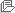 Top of FormBottom of FormTrang chủXây dựng và phát triển bởi Bộ Kế hoạch và Đầu tưSố KHLCNT 20220636254 - 00Loại thông báo Thông báo thựcHình thức thông báo Đăng lần đầuTên KHLCNT Cung cấp khung nhựa và vải lọc cho hệ thống xử lý nước thải AquaSave IIBên mời thầu Nhà máy In tiền Quốc gia Phân loại Hoạt động chi thường xuyênPhạm vi điểu chỉnh Trong phạm vi điều chỉnh của luật đấu thầu Ngày phê duyệt KHLCNT 10/06/2022Số QĐ phê duyệt KHLCNT Quyết định phê duyệt Kế hoạch mua sắm và Kế hoạch lựa chọn nhà thầu số 216/QĐ-NMI/HĐTV ngày 10/6/2022 của Hội đồng thành viênGiá dự toán 389.719.000 VNDNgày đăng tải 13/06/2022STTLĩnh vực LCNTTên gói thầuGiá gói thầu (VND)Chi tiết nguồn vốnHình thức LCNTPhương thức LCNTThời gian bắt đầu tổ chức LCNTLoại hợp đồngThời gian thực hiện hợp đồngĐịa điểm thực hiện gói thầuSố TBMT/TBMST đã tạo1Hàng hóaCung cấp khung nhựa và vải lọc cho hệ thống xử lý nước thải AquaSave II389.719.000 Vốn sản xuất kinh doanh của Nhà máy In tiền Quốc giaChào hàng cạnh tranh, trong nước không sơ tuyển, qua mạngMột giai đoạn một túi hồ sơTháng 6 Năm 2022Trọn gói365 NgàyThành phố Hà NộiQuyết định phê duyệt   QD phe duyet KHMS va KHLCNT goi thau cung cap khung nhua vai loc.pdf 